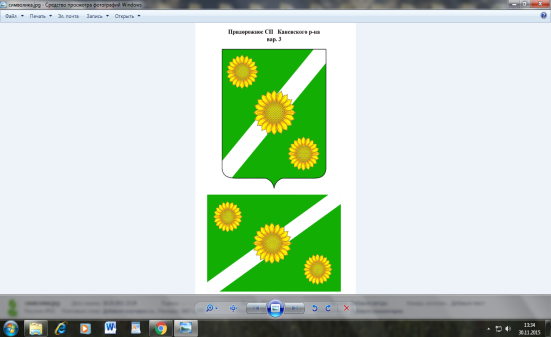 распоряжениеАДМИНИСТРАЦИЯ придорожного СЕЛЬСКОГО ПОСЕЛЕНИЯКАНЕВСКОГО РАЙОНА  23 марта  2022 год                                                                                    №   19-р   станица  Придорожная О штатном расписании администрации Придорожного сельского поселенияВ соответствии с Федеральным законом от 02.06.2016 года № 164-ФЗ «О внесении изменения в статью 1 Федерального закона «О минимальном размере оплаты труда», на основании статьи 29 Устава Придорожного  сельского поселения Каневского района, решения Совета Придорожного сельского поселения Каневского района   решение № 132 от 25.02.2022 «О размере и условиях оплаты труда лиц, замещающих муниципальные должности и должности муниципальной службы в органах местного самоуправления администрации Придорожного сельского поселения Каневского района»:       1.Утвердить штатное расписание аппарата администрации Придорожного сельского поселения Каневского района (приложение № 1).       2.Считать утратившим силу распоряжение администрации Придорожного сельского поселения № 13-р от 28.02.2022 года «О штатном расписании  администрации  Придорожного сельского поселения Каневского района».      3.Контроль за выполнением настоящего распоряжение оставляю за собой.      4.Распоряжение вступает в силу со дня его подписания и распространяется на правоотношения возникшие с 1 января 2022 года.Глава Придорожного сельского поселения  Каневского района                                                          М.Е. Авакьяннаименование организацииПриложение 1                                                                          УТВЕРЖДЕНО                                                                          распоряжением   администрации                                                                           Придорожного сельского поселения                                                                              от 28.02.2022 года № 13-рУнифицированная  форма №  Т- 3Утверждена  постановлением Государственного комитета РФ по статистикеот 05.01.2004 № 1Приложение 1                                                                          УТВЕРЖДЕНО                                                                          распоряжением   администрации                                                                           Придорожного сельского поселения                                                                              от 28.02.2022 года № 13-рУнифицированная  форма №  Т- 3Утверждена  постановлением Государственного комитета РФ по статистикеот 05.01.2004 № 1Приложение 1                                                                          УТВЕРЖДЕНО                                                                          распоряжением   администрации                                                                           Придорожного сельского поселения                                                                              от 28.02.2022 года № 13-рУнифицированная  форма №  Т- 3Утверждена  постановлением Государственного комитета РФ по статистикеот 05.01.2004 № 1КодФорма по ОКУДФорма по ОКУДФорма по ОКУД0301017   Администрация муниципального образования Придорожное сельское поселение в составе муниципального образования Каневской район   Администрация муниципального образования Придорожное сельское поселение в составе муниципального образования Каневской районпо ОКПО02793944Номер документаНомер документаНомер документаДатасоставленияДатасоставленияШтатное расписаниеШтатное расписаниеШтатное расписаниеШтатное расписание11123.03.202223.03.2022УТВЕРЖДЕНОРаспоряжением организации от 23 марта 2022 г. №  19-рУТВЕРЖДЕНОРаспоряжением организации от 23 марта 2022 г. №  19-рУТВЕРЖДЕНОРаспоряжением организации от 23 марта 2022 г. №  19-рУТВЕРЖДЕНОРаспоряжением организации от 23 марта 2022 г. №  19-рУТВЕРЖДЕНОРаспоряжением организации от 23 марта 2022 г. №  19-рУТВЕРЖДЕНОРаспоряжением организации от 23 марта 2022 г. №  19-рУТВЕРЖДЕНОРаспоряжением организации от 23 марта 2022 г. №  19-рУТВЕРЖДЕНОРаспоряжением организации от 23 марта 2022 г. №  19-рУТВЕРЖДЕНОРаспоряжением организации от 23 марта 2022 г. №  19-рУТВЕРЖДЕНОРаспоряжением организации от 23 марта 2022 г. №  19-рУТВЕРЖДЕНОРаспоряжением организации от 23 марта 2022 г. №  19-рУТВЕРЖДЕНОРаспоряжением организации от 23 марта 2022 г. №  19-рУТВЕРЖДЕНОРаспоряжением организации от 23 марта 2022 г. №  19-рУТВЕРЖДЕНОРаспоряжением организации от 23 марта 2022 г. №  19-рУТВЕРЖДЕНОРаспоряжением организации от 23 марта 2022 г. №  19-рУТВЕРЖДЕНОРаспоряжением организации от 23 марта 2022 г. №  19-рУТВЕРЖДЕНОРаспоряжением организации от 23 марта 2022 г. №  19-рУТВЕРЖДЕНОРаспоряжением организации от 23 марта 2022 г. №  19-рУТВЕРЖДЕНОРаспоряжением организации от 23 марта 2022 г. №  19-рУТВЕРЖДЕНОРаспоряжением организации от 23 марта 2022 г. №  19-рна период с  «01» января 2022 г.на период с  «01» января 2022 г.на период с  «01» января 2022 г.на период с  «01» января 2022 г.на период с  «01» января 2022 г.на период с  «01» января 2022 г.на период с  «01» января 2022 г.на период с  «01» января 2022 г.на период с  «01» января 2022 г.Штат в количествеШтат в количествеШтат в количествеШтат в количествеШтат в количестве11,511,511,5единицединицСтруктурное  подразделениеСтруктурное  подразделениеСтруктурное  подразделениеСтруктурное  подразделениеДолжность, (специальность, профессия), разряд, класс (категория) квалификацииДолжность, (специальность, профессия), разряд, класс (категория) квалификацииДолжность, (специальность, профессия), разряд, класс (категория) квалификацииДолжность, (специальность, профессия), разряд, класс (категория) квалификацииКол-во штатных единицКол-во штатных единицТарифная ставка (оклад) и пр.,руб.Тарифная ставка (оклад) и пр.,руб.Надбавки,  руб. Надбавки,  руб. Надбавки,  руб. Надбавки,  руб. Надбавки,  руб. Надбавки,  руб. Надбавки,  руб. Надбавки,  руб. Всего, руб.(гр.5 + гр.6 +гр.7 +гр.8+гр.9+гр.10+гр.11)Всего, руб.(гр.5 + гр.6 +гр.7 +гр.8+гр.9+гр.10+гр.11)Месячный фонд зар.платы, руб.ПримечаниенаименованиенаименованиенаименованиекодДолжность, (специальность, профессия), разряд, класс (категория) квалификацииДолжность, (специальность, профессия), разряд, класс (категория) квалификацииДолжность, (специальность, профессия), разряд, класс (категория) квалификацииДолжность, (специальность, профессия), разряд, класс (категория) квалификацииКол-во штатных единицКол-во штатных единицТарифная ставка (оклад) и пр.,руб.Тарифная ставка (оклад) и пр.,руб.Надбавка за чинДенежное поощрениепремияпремияЗа особые условияЗа особые условияЗа стажЗа стажВсего, руб.(гр.5 + гр.6 +гр.7 +гр.8+гр.9+гр.10+гр.11)Всего, руб.(гр.5 + гр.6 +гр.7 +гр.8+гр.9+гр.10+гр.11)Месячный фонд зар.платы, руб.Примечание1112333344556788991010111112Администрация Придорожного сельского поселенияАдминистрация Придорожного сельского поселенияАдминистрация Придорожного сельского поселенияГлава Придорожного сельского поселения Каневского районаГлава Придорожного сельского поселения Каневского районаГлава Придорожного сельского поселения Каневского районаГлава Придорожного сельского поселения Каневского района116605-006605-0034346-003963-003963-0044914-0044914-0044914-00Администрация Придорожного сельского поселенияАдминистрация Придорожного сельского поселенияАдминистрация Придорожного сельского поселенияЗаместитель главы Придорожного сельского поселения по общим вопросам и вопросам благоустройства и ЖКХЗаместитель главы Придорожного сельского поселения по общим вопросам и вопросам благоустройства и ЖКХЗаместитель главы Придорожного сельского поселения по общим вопросам и вопросам благоустройства и ЖКХЗаместитель главы Придорожного сельского поселения по общим вопросам и вопросам благоустройства и ЖКХ116207-006207-0019241-704158-694158-697448-407448-4037055-7937055-7937055-79Администрация Придорожного сельского поселенияАдминистрация Придорожного сельского поселенияАдминистрация Придорожного сельского поселенияНачальник отдела учета и отчетностиНачальник отдела учета и отчетностиНачальник отдела учета и отчетностиНачальник отдела учета и отчетности115007-005007-001721-0018025-203354-693354-696008-406008-401502-101502-1035618-3935618-3935618-39Администрация Придорожного сельского поселенияАдминистрация Придорожного сельского поселенияАдминистрация Придорожного сельского поселенияНачальник общего отделаНачальник общего отделаНачальник общего отделаНачальник общего отдела115007-005007-001549-0015521-703354-693354-693004-203004-2028436-5928436-5928436-59Администрация Придорожного сельского поселенияАдминистрация Придорожного сельского поселенияАдминистрация Придорожного сельского поселенияСпециалист общего отдела, инженер землеустроительСпециалист общего отдела, инженер землеустроительСпециалист общего отдела, инженер землеустроительСпециалист общего отдела, инженер землеустроитель114347-004347-006520-504347-004347-004347-004347-0019561-5019561-5019561-50Администрация Придорожного сельского поселенияАдминистрация Придорожного сельского поселенияАдминистрация Придорожного сельского поселенияСтарший бухгалтерСтарший бухгалтерСтарший бухгалтерСтарший бухгалтер114411-004411-006616-504411-004411-004411-004411-0019849-5019849-5019849-50Администрация Придорожного сельского поселенияАдминистрация Придорожного сельского поселенияАдминистрация Придорожного сельского поселенияФинансист по доходамФинансист по доходамФинансист по доходамФинансист по доходам114347-004347-006520-504347-004347-004347-004347-0019561-5019561-5019561-50Администрация Придорожного сельского поселенияАдминистрация Придорожного сельского поселенияАдминистрация Придорожного сельского поселенияСпециалист по работе с МФХСпециалист по работе с МФХСпециалист по работе с МФХСпециалист по работе с МФХ113151-003151-004726-503151-003151-003151-003151-0014179-5014179-5014179-50Администрация Придорожного сельского поселенияАдминистрация Придорожного сельского поселенияАдминистрация Придорожного сельского поселенияИнспектор ВУСИнспектор ВУСИнспектор ВУСИнспектор ВУС113081-003081-004621-502064-272064-274621-504621-5014388-2714388-2714388-27Администрация Придорожного сельского поселенияАдминистрация Придорожного сельского поселенияАдминистрация Придорожного сельского поселенияВодитель легкового автомобиляВодитель легкового автомобиляВодитель легкового автомобиляВодитель легкового автомобиля113782-003782-005673-003782-003782-003782-003782-0017019-0017019-0017019-00Администрация Придорожного сельского поселенияАдминистрация Придорожного сельского поселенияАдминистрация Придорожного сельского поселенияДелопроизводительДелопроизводительДелопроизводительДелопроизводитель0,50,54347-004347-006520-504347-004347-004347-004347-0019561-5019561-509780-75Администрация Придорожного сельского поселенияАдминистрация Придорожного сельского поселенияАдминистрация Придорожного сельского поселенияСистемный администраторСистемный администраторСистемный администраторСистемный администратор114347-004347-006520-504347-004347-004347-004347-0019561-5019561-5019561-50Итого Итого Итого 11,511,554639-0054639-003270-00134854-1045627-3445627-3449814-5049814-501502-101502-10289707-04289707-04279926-29Руководитель кадровой службы    Руководитель кадровой службы    Руководитель кадровой службы       Глава Придорожного сельского поселения   Глава Придорожного сельского поселения   Глава Придорожного сельского поселения   Глава Придорожного сельского поселения                   Авакьян М.Е.                   Авакьян М.Е.                   Авакьян М.Е.                   Авакьян М.Е.                   Авакьян М.Е.должностьдолжностьдолжностьдолжностьличная подписьличная подписьличная подписьличная подписьличная подписьрасшифровка  подписирасшифровка  подписирасшифровка  подписирасшифровка  подписирасшифровка  подписиГлавный бухгалтерГлавный бухгалтерГлавный бухгалтер           ________________________________           ________________________________           ________________________________           ________________________________ Кривонос О.И. Кривонос О.И. Кривонос О.И. Кривонос О.И. Кривонос О.И. Кривонос О.И. Кривонос О.И.личная подписьличная подписьличная подписьличная подписьрасшифровка  подписирасшифровка  подписирасшифровка  подписирасшифровка  подписирасшифровка  подписирасшифровка  подписирасшифровка  подписи